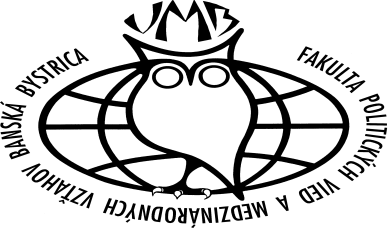 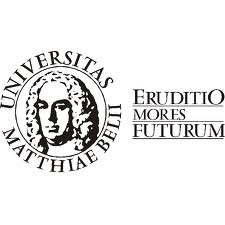 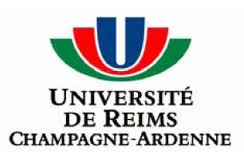 Európske štúdia vo francúzskom jazykuPopis programu : Spoločnými cieľmi magisterského štúdia je pripravovať špecialistov v oblasti medzinárodných vzťahov, európskych štúdií a geopolitiky schopných splniť náročné výberové kritériá požadované pri práci v európskych štruktúrach, v medzinárodných či mimovládnych organizáciách. Študenti nadobudnú zručnosti, ktoré im umožnia pracovať tak na lokálnej ako aj na európskej a medzinárodnej úrovni. Cieľom spoločného magisterského štúdia je aj podnietiť a zapojiť študentov do tvorivej vedeckej činnosti v oblasti európskych štúdii a geopolitiky, čo im následné umožní pokračovať v doktorandskom štúdiu.Domáca inštitúcia : Fakulta politických vied a medzinárodných vzťahov UMBFrancúzska partnerská inštitúcia : Univerzita Chambagne-Ardenne v RemešiZačiatok výučby tohto programu : 2010Dĺžka trvania programu : 2 roky Podmienky úspešného absolvovania : Študenti platia zápisný poplatok/školné na svojich materských univerzitách v zmysle platnej legislatívy dotknutých štátov a sú oslobodení od týchto poplatkov na hosťujúcej univerzite. V každom prípade však musia predložiť potvrdenie o zaplatení týchto poplatkov/školného na hosťujúcej univerzite. Výučba v rámci spoločného študijného programu bude prebiehať v rámci harmonogramu štúdia na oboch univerzitách. Dĺžka trvania magisterského programu je dva roky, čo zodpovedá získaniu 120 ECTS.Študenti FPVaMV UMB, zapísaní v spoločnom študijnom programe Európske štúdia vo francúzskom jazyku, musia absolvovať predmety zabezpečované vyučujúcimi URCA v Banskej Bystrici označené ako „Modul č. 1 realizovaný na základe medzinárodného partnerstva“ a vypracovať záverečnú diplomovú prácu pod vedením jedného vyučujúceho z oboch pedagogických zborov. Súhrnne musí výučba vyučujúcich z URCA v Banskej Bystrici predstavovať 48 ECTS kreditov. Študenti URCA musia povinne absolvovať vyučovací blok predmetov nazvaný „Modul č. 2 realizovaný na základe medzinárodného partnerstva“, ktorého časť je realizovaná v Remeši slovenskými vyučujúcimi“. Študenti musia navyše absolvovať zahraničný pobyt na partnerskej univerzite v dĺžke trvania najmenej jeden semester a v rámci tohto obdobia absolvovať zvyšné predmety z modulu č. 2. Súhrnne musí výučba vyučujúcich z URCA v Banskej Bystrici predstavovať 48 ECTS kreditov. Približne 30% štúdia prebieha vo francúzštine, 70% v slovenčine (alebo angličtine). Členovia komisie, ktorá bude hodnotiť správu o stáži či diplomovú prácu sa môžu zísť na pôde jednej alebo druhej univerzity, alebo prostredníctvom videokonferencie.Hodnotenie : Štúdium je ukončené získaním diplomu Master 2, ako aj diplomu Univerzity Mateja Bela v Banskej Bystrici po absolvovaní povinných skúšok a po vypracovaní záverečnej diplomovej práce.Podmienky prijatia : Program je určený v prvom rade pre študentov, ktorí ukončili 1. stupeň vysokoškolského štúdia s titulom bakalár (licence) a to: vo Francúzskej republike v odbore humanitné a sociálne vedy a v Slovenskej republike v skupine študijných odborov 3. sociálne, ekonomické a právne vedy. Študenti, ktorí sa uchádzajú o štúdium v spoločnom študijnom programe musia byť najskôr riadne prijatí na príslušné magisterské štúdium na domácej univerzite podľa legislatívy platnej v príslušnej krajine, t.j. vo Francúzsku na magisterský odbor História a geopolitika, študijný program Geopolitika a na Slovensku na magisterský odbor Medzinárodné vzťahy, študijné programy Európske štúdia alebo Medzinárodné vzťahy. Tento program sa bude realizovať vo francúzskom a anglickom jazyku. Nakoľko výučba v rámci magisterského štúdia prebieha vo francúzskom a anglickom jazyku, tak na UMB ako aj na URCA, študenti UMB musia potvrdiť znalosť francúzskeho jazyka a študenti URCA musia potvrdiť znalosť anglického jazyka (úroveň B2). Povinné súčasti prihlášky sú nasledovné:motivačný list zameraný na prezentáciu svojho vedeckého projektu (téma diplomovej práce), životopis,prípadne odporúčacie listy.V rámci URCA a UMB sa prvé výberové konanie uskutoční paralelne v mesiaci september kalendárneho roka, a ak to bude možné s použitím videohovoru, čo by umožnilo študentom predstaviť svoje projekty vo francúzštine alebo angličtine simultánne aj vzdialenej porote. Predpokladaný počet prijímaných študentov : 12Možnosti uplatnenia sa : Študenti tohto študijného odboru sa môžu uplatniť nielen ako vedci a experti v oblasti geopolitiky. Multidisciplinárne prístupy uplatňované v tomto študijnom programe im umožňujú rozvíjať svoju kariéru v oblasti analýz medzinárodných a zahraničných vzťahov vo verejnom a súkromnom sektore. Kontakty :Na Slovensku:Doc. PaedDr. Radovan Gura, PhDAdresa : Kuzmányho 3, 974 01, Banská BystricaTelefón : +421 48/446 18 14E-mail : radovan.gura@umb.skFrancúzsky koordinátor :Stéphane RosièreAdresa : 57 rue Taittinger 51 096 Reims cedexTelefón : 03 26 91 83 62E-mail: stephane.rosiere@univ-reims.frviac informácií nájdete aj na stránke www.fpvmv.umb.sk